                ЭТНО-ПРЕСС-КЛУБ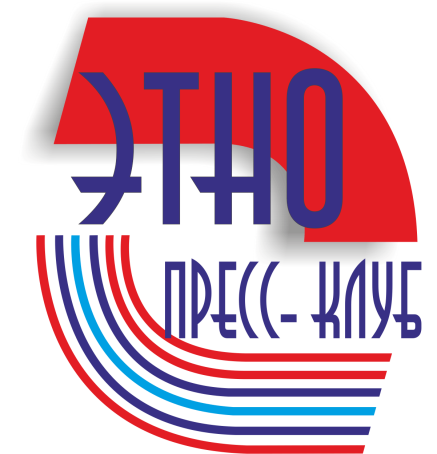        Этно-пресс-клуб создан при Комитете по межнациональным отношениям и реализации миграционной политики в Санкт-Петербурге в качестве совещательного органа, с целью объединения представителей средств массовой информации Санкт-Петербурга, имеющих отношение и (или) работающих с этнотематикой, в том числе формирования и развития культурного диалога между представителями городской прессы, освещающими вопросы: реализации национальной и миграционной политики в Санкт-Петербурге; ситуационного анализа в сферах межнациональных отношений, инициатив, программ, проектов и мероприятий этнической тематики.Цели и задачи     Основной целью Этно-пресс-клуба является создание дискуссионной площадки, в рамках которой будут осуществляться разные формы общения (дискуссии, дискурсы, обсуждения, согласования, информационнный обмен) журналистов этнических и городских, периодических и электронных изданий с различными представителями из числа национально-культурных объединений Санкт-Петербурга, общественных организаций, органов исполнительной и законодательной власти для ведения конструктивного культурного диалога, направленного на укрепление гражданского межнационального единства и согласия в Санкт-Петербурге.
    К задачам Этно-пресс-клуба относятся:формирование журналистской этики в отображении вопросов этнотематики и установлении деловых взаимоотношений с общественными организациями, органами исполнительной и законодательной власти Российской Федерации и Санкт-Петербурга;расширение коммуникативного поля взаимодействия для отображения достоверной информации по этнической тематике;развитие и совершенствование форм и способов партнерского сотрудничества, а также обмена информацией по целевым тематикам и вопросам;упрочение и поддержка в информационном пространстве города и сети Интернет положительного имиджа Санкт-Петербурга, а также принципов добрососедства в многонациональном поликультурном сообществе города;формирование партнерства и культурного диалога по проблемным вопросам этнотематики, общегражданского подхода в отражении процессов в сфере национальной и миграционной политики на страницах СМИ;содействие в продвижении за счет публикации целевых принципов, целей и задач, а также отражение деятельности Комитета,  СПб ГКУ "Санкт-Петербургский дом национальстей", национальноых общественных объединений и землячеств Санкт-Петербурга.Основные функции    Основными функциями Этно-пресс-клуба являются:Активное освещение государственной национальной и миграционной политики.Информационная поддержка мероприятий, проводимых в сфере межнациональных и межконфессиональных отношений, Правительством Санкт-Петербурга, Комитетом и СПб ГКУ "Санкт-Петербургский Дом национальностей".Содействие и поддержка деятельности СМИ, национально-культурных объединений и общественных организаций в Санкт-Петербурге.Поиск новых форм организации взаимодействия с этническими и городскими масс-медиа.Проведение пресс-конференций, брифингов, круглых столов, информационных встреч по тематике межнациональных отношений, а также с целью осещения деятельности национально-культурных объединений в Санкт-Петербурге.Распространение сообщений и других информационных материалов, с целью укрепления гражданского единства и гармонизации межнациональных отношений в Санкт-Петербурге.Налаживание деловых контактов с пресс-службами органов государственной власти в Санкт-Петербурге по вопросам этнической и миграционной тематики.Поддержка и помощь работникам редакций этнических СМИ по освещению хода реализации проекта "Этнопарк" с целью сохранения и развития этнокультурного многообразия народов РФ, проживающих в Санкт-Петербурге.Инициирование проведения и организация круглых столов и семинаров, направленных на повышение профессионального уровня журналистов этнических СМИ.Содействие формированию позитивного общественного мнения о национальных общественных объединениях, национальных диаспорах, о национальных культурах и языковом многообразии и их носителях как базовом ресурсе развития поликультурного сообщества в Санкт-Петербурге.Совместно с УФМС России по Санкт-Петербургу и Ленинградской области ознакомление журналистов с основными положениями миграционной политики РФ, инициирование публикаций на заданную тематику в массовых информационных источниках в корректной форме.